nr sprawy…………………………………				…………………………….									          (miejscowość, data)………………………………………………                     /pieczątka pracodawcy/WNIOSEKo zawarcie umowy o refundację części kosztów wynagrodzenia i składek na ubezpieczenia społeczne za zatrudnienie w ramach bonu zatrudnieniowegoPełna nazwa pracodawcy: ………………………………………………………………………………………………………………………………………………………………………………………………………………………………Adres siedziby:………………………………………………………………………………………………Miejsce prowadzonej działalności: ……………………………………………………………………........Numer telefonu………………………………..…… e-mail ……………………………………………......Osoba upoważniona do kontaktu z urzędem:Nazwisko i imię………………………………………… e-mail ……………………………………………...Stanowisko służbowe……………………………………telefon………………………………………………6. NIP……………………………………………………REGON……………………………………………..7. Nazwa banku i numer konta……………………………………………………………………….................8. Forma organizacyjno-prawna:………………………………………………………………………………..9. Data  rozpoczęcia działalności………………………..PKD…………………………………………………10. Nazwiska i imiona oraz zajmowane stanowiska służbowe osób upoważnionych do podpisywania umowy:…………………………………….                                                  	…………………………………………/nazwisko i imię/                                                                                        	       /stanowisko/…………………………………….                                                 	  …………………………………………/nazwisko i imię/                                                                                       	      /stanowisko/11. Pracodawca zalicza się do kategorii (właściwe podkreślić):mikroprzedsiębiorstw- mikroprzedsiębiorstwo  to przedsiębiorstwo, które zatrudnia mniej niż 10 pracowników oraz jego roczny obrót nie przekracza 2 mln euro i/lub całkowity bilans roczny nie przekracza 2 mln euro.małych  przedsiębiorstw- małe przedsiębiorstwo to przedsiębiorstwo, które zatrudnia mniej niż 50 pracowników oraz jego roczny obrót nie przekracza 10 mln euro i/lub całkowity bilans roczny nie przekracza 10 mln euro.średnich  przedsiębiorstw- średnie przedsiębiorstwo to przedsiębiorstwo, które zatrudnia mniej niż 250 pracowników oraz jego roczny obrót nie przekracza 50 mln euro i/lub całkowity bilans roczny nie przekracza 43 mln europozostałych- nie mieszczących się w kategoriach wymienionych powyżej.12. Stopa ubezpieczenia wypadkowego :………………%13. W dniu składania wniosku zatrudniam ……………. pracowników. (Zatrudnienie oznacza wykonywanie pracy na podstawie stosunku pracy, stosunku służbowego, umowy o pracę nakładczą). 
Imię i nazwisko osoby, która zostanie zatrudniona w ramach bonu zatrudnieniowego: ..........................................................................................................................................................................Planowany okres zatrudnienia bezrobotnego w ramach bonu zatrudnieniowego: od …………………………….. do ………………………………(co najmniej 18 miesięcy)Miejsce wykonywania pracy: …………………………………………………………………………...Praca w godzinach: od ……………………….……….…… do …………………………….…………Wymiar czasu pracy: ……………………..………………………………………………….…………Zmianowość (właściwe zaznaczyć):    jedna zmiana     dwie zmiany     trzy zmiany.Proponowana wysokość miesięcznego wynagrodzenia brutto dla skierowanej osoby bezrobotnej: ……………………………………………………………………………………..................................Termin wypłaty wynagrodzenia (podkreślić właściwą odpowiedź): - do ostatniego dnia miesiąca za miesiąc bieżący, - do 10 dnia miesiąca, za miesiąc poprzedni- inny termin (wskazać jaki) ………………………………………………………………………………...Stanowisko pracy, na którym zostanie zatrudniona osoba bezrobotna do 30 roku życia w ramach bonu zatrudnieniowego:- nazwa stanowiska/rodzaj prac:………………………………………………………………………………………………………………………………………………………………………………………………………………………………………………………………………………………………………………………………- pożądane kwalifikacje i inne wymogi wobec kandydata (doświadczenie, uprawnienia):………………………………………………………………………………………………………………………………………………………………………………………………………………………………………………………………………………………………………………………………Wskazane przez wnioskodawcę wymagania powinny być zgodne z wymaganiami na w/w stanowisku pracy i kwalifikacjami posiadanymi przez osobę bezrobotną do 30 roku życia, która zgłosiła się z bonem zatrudnieniowym.Oświadczam, że dane zawarte w niniejszym wniosku i dołączonych załącznikach są zgodne z prawdą. Oświadczenie jest składane pod rygorem wystąpienia przewidzianych prawem skutków za złożenie nieprawdziwego oświadczenia...............................................................                                                                                                            /pieczątka i podpis Pracodawcy/ Załącznik nr 1 do wniosku – oświadczenie Pracodawcy o niezaleganiu,Załącznik nr 2 do wniosku – oświadczenie Pracodawcy o nieprowadzeniu działalności gospodarczej,Załącznik nr 3 do wniosku – oświadczenie Pracodawcy o otrzymanej pomocy de minimis /jeżeli dotyczy/,Załącznik nr 4 do wniosku – oświadczenie Pracodawcy o pomocy publicznej /jeżeli dotyczy/,Załącznik nr 5 do wniosku – oświadczenie Pracodawcy o braku przesłanek wykluczających otrzymanie wsparcia,Załącznik nr 6 do wniosku – oświadczenie o wspólności majątkowej /jeżeli dotyczy/,Załącznik nr 7 do wniosku - klauzula informacyjna dotycząca przetwarzania danych osobowych dla współmałżonka /ów wnioskodawcy,Dokument potwierdzający formę organizacyjno - prawną prowadzonej działalności: w przypadku osób prawnych – umowa spółki lub statut, w przypadku spółki cywilnej – umowa spółki, w przypadku jednostek podległych gminie – uchwała o powołaniu jednostki i statut.Pełnomocnictwo do reprezentowania Pracodawcy oraz składania oświadczeń woli w jego imieniu /jeśli dotyczy/.Zgłoszenie krajowej oferty pracy,Formularz informacji przedstawianych przy ubieganiu się o pomoc de minimis.ZATRUDNIENIE PRACOWNIKA MOŻE NASTĄPIĆ DOPIERO PO PODPISANIU UMOWY Z URZĘDEM PRACYWszystkie dołączone do wniosku kopie załączników powinny być aktualne oraz potwierdzone za  zgodność z oryginałem. Wniosek bez kompletu załączników nie zostanie rozpatrzony. Załącznik Nr 1 do wniosku              ............................................................                                                                    		                    /miejscowość, data/ ....................................................        /pieczęć Wnioskodawcy/ OŚWIADCZENIEOświadczam, że:nie zalegam z wypłacaniem wynagrodzeń pracownikom, nie zalegam z opłacaniem składek na ubezpieczenie społeczne, zdrowotne, Fundusz Pracy oraz Fundusz Gwarantowanych Świadczeń Pracowniczych, nie zalegam z opłacaniem podatku do Urzędu Skarbowego, nie zalegam z opłacaniem innych danin publicznych, nie posiadam nie uregulowanych w terminie zobowiązań cywilnoprawnych, w okresie 365 dni przed dniem złożenia wniosku nie zostałem skazany prawomocnym wyrokiem za naruszenie przepisów prawa pracy i nie jestem objęty postępowaniem wyjaśniającym w tej sprawie, prowadzę/nie prowadzę* działalność(i) gospodarczą(ej) w rozumieniu przepisów 
ustawy Prawo przedsiębiorców przez okres co najmniej 6 miesięcy przed dniem złożenia wniosku (z tym że do okresu prowadzenia działalności gospodarczej nie wlicza się  okresu zawieszenia działalności gospodarczej),zatrudniam /nie zatrudniam*co najmniej jednego pracownika (zatrudnienie oznacza wykonywanie pracy na podstawie stosunku pracy, stosunku służbowego oraz umowy o pracę nakładczą).przyjmuję do wiadomości, że powiatowy urząd pracy nie może przyjąć oferty pracy jeżeli pracodawca zawarł w niej wymagania, które naruszają zasadę równego traktowania w zatrudnieniu w rozumieniu przepisów prawa pracy i mogą dyskryminować kandydatów do pracy.Prawdziwość powyższego oświadczenia stwierdzam własnoręcznym podpisem.Jestem świadomy odpowiedzialności karnej za złożenie fałszywego oświadczenia. *skreślić niewłaściwe     ..............................................................                                                                                                    /podpis i pieczęć Wnioskodawcy/ Załącznik Nr 2 do wniosku  ................................................................                                                           		 /miejscowość, data/ ....................................................      /pieczęć Wnioskodawcy/ OŚWIADCZENIE Oświadczam, że (właściwe zaznaczyć):     jednostka nie prowadzi działalności gospodarczej, nie jest przedsiębiorcą publicznym ani też beneficjentem pomocy, a udzielona pomoc jest wsparciem dla pracodawcy zgodnie                                   z przepisami ustawy z dnia 30 kwietnia 2004 r. o postępowaniu w sprawach dotyczących pomocy publicznej     jestem przedsiębiorcą i spełniam warunki dopuszczalności udzielenia pomocy de minimis oraz nie ciąży na mnie obowiązek zwrotu pomocy wynikający z wcześniejszej decyzji Komisji uznającej pomoc za niezgodną z prawem i wspólnym rynkiem. Oświadczenie jest składane pod rygorem wystąpienia przewidzianych prawem skutków za złożenie nieprawdziwego oświadczenia. ..............................................................                                                                                               /podpis i pieczęć Wnioskodawcy/ 
WNIOSKODAWCY NIE BĘDĄCY BENEFICJENTAMI POMOCY SKŁADAJĄ WNIOSEK WRAZ ZAŁĄCZNIKAMI NR 1, 2 i 5, W PRZYPADKU PRZEDSIĘBIORCÓW NALEŻY ZŁOŻYĆ DODATKOWO ZAŁĄCZNIK NR 3 i 4 ORAZ FORMULARZ INFORMACJI PRZEDSTAWIANYCH PRZY UBIEGANIU SIĘ O POMOC DE MINIMIS.Załącznik Nr 3 do wniosku   ................................................................                                                           		 /miejscowość, data/ ....................................................      /pieczęć Wnioskodawcy/ OŚWIADCZENIE WNIOSKODAWCY O OTRZYMANEJ POMOCY DE MINIMISOświadczam, że w ciągu minionych trzech lat                                 	  nie otrzymałem/am*                                  		  otrzymałem/am* *(właściwe zaznaczyć)środki stanowiące pomoc de minimis, w tym pomoc de minimis w rolnictwie i rybołówstwie w rozumieniu przepisów art. 37 ustawy z dnia 30 kwietnia 2004r. o postępowaniu w sprawach dotyczących pomocy publicznejW przypadku otrzymania pomocy de minimis należy wypełnić poniższe zestawienie lub wskazać kwotę udzielonej pomocy i załączyć wydruk z systemu o uzyskanej pomocy de minimis  Oświadczenie jest składane pod rygorem wystąpienia przewidzianych prawem skutków za złożenie nieprawdziwego oświadczenia. ..............................................................                                                                                                  /podpis i pieczęć Wnioskodawcy/                    Załącznik Nr 4 do wniosku OŚWIADCZENIEOświadczam, że (*odpowiednio zaznaczyć): Nie otrzymałem (am) * Pomocy publicznej innej niż pomoc de minimis odnoszącej się do tych samych kosztów kwalifikujących się do objęcia pomocą, na pokrycie których ma być przeznaczona pomoc de minimis, o którą wnioskuję.   Otrzymałem (am) *  Pomoc publiczną inną niż pomoc de minimis odnoszącą się do tych samych kosztów kwalifikujących się do objęcia pomocą, na pokrycie których ma być przeznaczona pomoc de minimis, o którą wnioskuję w wielkości ……………… z przeznaczeniem na …………………….Refundacji nie udziela się, jeżeli łącznie z inna pomocą ze środków publicznych, niezależnie od jej formy i źródła pochodzenia, w tym ze środków z budżetu Unii Europejskiej udzieloną w odniesieniu do tych samych kosztów kwalifikowalnych, spowoduje przekroczenie dopuszczalnej intensywności pomocy określonej dla danego przeznaczenia pomocyOświadczenie jest składane pod rygorem wystąpienia przewidzianych prawem skutków za złożenie nieprawdziwego oświadczenia. ..............................................................                                                                                               /podpis i pieczęć Wnioskodawcy/                    Załącznik Nr 5 do wniosku OŚWIADCZENIE WNIOSKODAWCYW związku z ubieganiem się o wsparcie finansowe ze środków Unii Europejskiej lub krajowych oświadczam, że nie zachodzą przesłanki wykluczające otrzymanie wsparcia, o których mowa w art. 5l Rozporządzenia (UE) nr 833/2014 z dnia 31 lipca 2014 r. dotyczącego środków ograniczających w związku z działaniem Rosji destabilizującymi sytuację na Ukrainie (Dz. U. EU L 229 z 31.07.2014, str. 1 z późn. zm.) oraz nie znajduję się na liście osób i podmiotów wobec których stosowane są środki sankcyjne, o których mowa w art. 1 ustawy z dnia 13 kwietnia 2022r. o szczególnych rozwiązaniach w zakresie przeciwdziałania wspieraniu agresji na Ukrainę oraz służących ochronie bezpieczeństwa narodowego (Dz. U. z 2023 r. poz. 129 z późn. zm.).Jednocześnie oświadczam, że nie mam powiązań z osobami lub podmiotami o których mowa w art. 5l Rozporządzenia (UE) nr 833/2014 z dnia 31 lipca 2014 r. względem których stosowane są środki sankcyjne. Ponadto zostałem poinformowany, gdzie znajduje się rejestr osób/podmiotów objętych przedmiotowymi sankcjami zamieszczony na stronie BIP MSWiA:www.gov.pl/web/mswia/lista-osob-i-podmiotow-objetych-sankcjami Oświadczenie jest składane pod rygorem wystąpienia przewidzianych prawem skutków za złożenie nieprawdziwego oświadczenia.Racibórz dn. …………………………………..….                                                    …………………………………………..Podpis składającego oświadczenieZałącznik Nr 6 do wniosku Oświadczenie o wspólności majątkowej małżeńskiej                                                         (dotyczy osób fizycznych, wspólników spółki cywilnej)Oświadczenie jest składane pod rygorem wystąpienia przewidzianych prawem skutków za złożenie nieprawdziwego oświadczenia.Ja 	zam. 	oświadczam, iż:Pozostaję w związku małżeńskim*Pozostaję w ustawowej wspólności małżeńskiej majątkowej*z 	imię i nazwisko współmałżonkaPosiadam rozdzielność majątkową z 	*Imię i nazwisko współmałżonkaumowa, orzeczenie sądu w załączeniu.Nie pozostaję w związku małżeńskim*	(data i czytelny podpis wnioskodawcy)Wyrażam zgodę na ubieganie się oraz zawarcie umowy przez mojego męża / żonę*  o refundację części kosztów wynagrodzenia i składek na ubezpieczenia społeczne w ramach Bonu zatrudnieniowego  (w przypadku podkreślenia pkt 1, 2)	(data i podpis współmałżonka)Załącznik Nr 7 do wniosku Klauzula informacyjna dotycząca przetwarzania danych osobowych dla współmałżonkawnioskodawcy ubiegającego się o przyznanie pomocy w ramach usług i instrumentów rynku pracy świadczonych przez Powiatowy Urząd Pracy w RaciborzuW związku z art. 14 Rozporządzenia Parlamentu Europejskiego i Rady (UE) 2016/679 z dnia                     27 kwietnia 2016 r. w sprawie ochrony osób fizycznych w związku  z przetwarzaniem danych osobowych i w sprawie swobodnego przepływu takich danych oraz uchylenia dyrektywy 95/46/WE (ogólne rozporządzenie o ochronie danych) (Dz. Urz. UE L 119, str. 1 ) – zwanego dalej RODO informuję że:Administratorem Pani/Pana danych osobowych jest Powiatowy Urząd Pracy  w Raciborzu ul. Klasztorna 6, 47-400 Racibórz, reprezentowanym przez Dyrektora Powiatowego Urzędu Pracy w Raciborzu.Powiatowy Urząd Pracy w Raciborzu wyznaczył Inspektora Ochrony Danych, z którym można się skontaktować za pośrednictwem adresu e-mail:  iod@pup-raciborz.pl.Pani/Pana dane osobowe przetwarzane będą w celu realizacji zadań określonych prawem i dotyczą zgody na ubieganie się Pani/Pana małżonka o:refundację kosztów wyposażenia lub doposażenia stanowiska pracy / przyznanie środków na podjęcie działalności gospodarczej / przyznanie bonu na zasiedlenie / przyznanie bonu zatrudnieniowego / dofinansowanie wynagrodzenia za zatrudnienie skierowanego bezrobotnego, który ukończył 50 rok życia / przyznanie środków Krajowego Funduszu Szkoleniowego na podstawie art. 6 ust. 1 lit. a, c ogólnego rozporządzenia o ochronie danych osobowych  z dnia 27 kwietnia 2016 r. w związku z art. 46 ustawy z dnia 20 kwietnia 2004 r. o promocji zatrudnienia i instytucjach rynku pracy.Podstawy prawne:Art. 6 ust. 1 lit. a i c RODO,Ustawy z dnia 20 kwietnia 2004 r. o promocji zatrudnienia i instytucjach rynku pracy  oraz aktów wykonawczych wydanych na jej podstawie,Ustawa z dnia 23 kwietnia 1964r. – Kodeks cywilny.Kategorie danych osobowych są tożsame z danymi określonymi w art. 46 ust. 5a ustawy 
z dnia 20 kwietnia 2004 r. o promocji zatrudnienia i instytucjach rynku pracy i będą przetwarzane w celu przyznania uprawnionym: refundacji kosztów wyposażenia lub doposażenia stanowiska pracy / środków na podjęcie działalności gospodarczej / bonu na zasiedlenie / bonu zatrudnieniowego / dofinansowania wynagrodzenia za zatrudnienie skierowanego bezrobotnego, który ukończył 50 rok życia / środków Krajowego Funduszu Szkoleniowego.Pani/Pana dane osobowe mogą być udostępnianie następującym podmiotom uprawnionym do uzyskania danych na podstawie przepisów prawa m. in:organom państwowym, organom ochrony prawnej (Policja,  Prokuratura, Sąd), organom egzekucyjnym lub organom samorządu terytorialnego w związku                               z prowadzonym postępowaniemPodmiotom, którym Administrator powierzył przetwarzanie danych osobowych  w celu wykonania odpowiednich przepisów prawa,Usługodawcom w zakresie serwisowania oraz konserwacji infrastruktury teleinformatycznej Urzędu,Bankom – w zakresie  obsługi płatności,Operatorom pocztowym oraz firmom świadczącym usługi kurierskie.Pani/Pana dane osobowe będą przechowywane w czasie określonym przepisami prawa, zgodnie z Instrukcją Kancelaryjną ustaloną przez Archiwum Państwowe dla danej kategorii akt w jednolitym rzeczowym wykazie akt Powiatowego Urzędu Pracy w Raciborzu. W związku z przetwarzaniem Pani/Pana danych osobowych ma Pani/Pan prawo do:Żądania dostępu do swoich danych osobowych oraz ich aktualizacji,Sprostowania, usunięcia danych przetwarzanych bezpodstawnie lub ograniczenia przetwarzania, prawo do wniesienia sprzeciwu wobec przetwarzania, a także o prawie do przenoszenia  danych, Wniesienia skargi do organu nadzorczego.Źródło pochodzenia danych osobowych: współmałżonek wnioskodawcy ubiegającego się o przyznanie środków, o których mowa w pkt III niniejszej klauzuli. Pani/Pana dane osobowe nie będą przetwarzane w sposób zautomatyzowany, w tym  również w formie profilowania.Administratorem systemu monitoringu jest Powiatowy Urząd Pracy w Raciborzu:monitoring jest stosowany w celu ochrony mienia oraz zapewnienia bezpieczeństwa na terenie monitorowanym,podstawą przetwarzania jest wykonanie zadania realizowanego w interesie publicznym,zapisy z monitoringu przechowywane będą do 3 miesięcy od dnia  zarejestrowania (art. 111 ustawy z dnia 10.05.2018 r. o ochronie danych osobowych Dz. U. z 2018 r. poz. 1000).Podanie przez Panią/Pana danych osobowych jest wymogiem ustawowym, odbywa się na podstawie przepisów prawa.  Jest  niezbędne do realizacji uprawnień wynikających  z ustawy z dnia 20 kwietnia 2004r. o promocji zatrudnienia i instytucjach rynku. Ma Pani/Pan prawo do odmowy podania danych osobowych, jednak w konsekwencji uniemożliwi to zawarcie i realizację umowy lub realizację usług i instrumentów rynku pracy oraz aktywizację zawodową osób bezrobotnych i poszukujących pracy, w tym pośrednictwo w zatrudnieniu.Jeżeli przetwarzanie odbywa się na podstawie wyrażonej zgody, to przysługuje Pani/Panu prawo do cofnięcia zgody w dowolnym momencie, bez wpływu na zgodność przetwarzania z prawem, którego dokonano przed jej cofnięciem.                                                                                         Zapoznałam/em się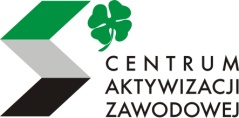 Powiatowy Urząd PracyCentrum Aktywizacji Zawodowej 47 – 400 Racibórz, ul. Klasztorna 6  tel.:+48 32 415 45 50   faks: +48 32 414 04 98 e-mail: kara@praca.gov.pl  sekretariat@pup-raciborz.pl https://raciborz.praca.gov.pl  https://bip.pup-raciborz.pl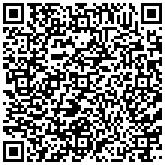 DANE DOTYCZĄCE PRACODAWCY:DANE DOTYCZĄCE PLANOWANEGO ZATRUDNIENIAZAŁĄCZNIKI: L.p.Organ udzielający pomocyPodstawa prawna otrzymanej pomocyDzień udzielenia pomocyForma pomocyNr programu pomocowego, decyzji lub umowyWartość pomocy                  w złotychWartość pomocy                 w Euro1.2.3.4.5.6.                                                                    RAZEM                                                                    RAZEM                                                                    RAZEM                                                                    RAZEM                                                                    RAZEM                                                                    RAZEM………………………………………… Imię i nazwisko poręczyciela……………………………………       Imię i nazwisko współmałżonka                    wnioskodawcy………………………………………… Data i podpis……………………………………                     Data i podpis